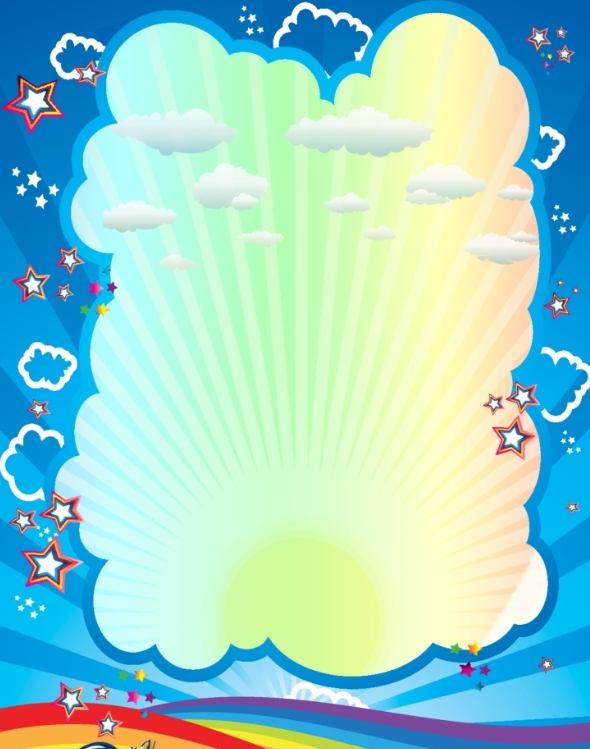 2024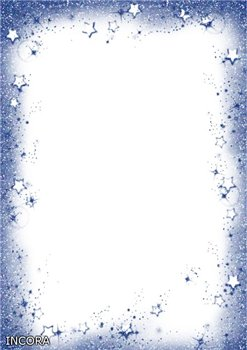 Конспект НОД«Художественно – эстетическое развитие»Тема: «Космос» (аппликация из пряжи)в подготовительной группеМБДОУ "Детский сад п.МолодежныйПерелюбского муниципального районаСаратовской области"Воспитатель:  Залесская Оксана ВикторовнаТема: НОД «Космос».Форма – групповая работа.АннотацияИстоки творческих способностей и дарования детей на кончиках их пальцев. От пальцев образно говоря, идут тончайшие ручейки, которые  питают источник творческой мысли. Чем больше мастерства в детской руке, тем умнее ребенок.А. СухомлинскийШерстяная нитка возникла значительно ранее льняной, считают почти все ученые. В древнеславянском хозяйстве применяли в основном овечью шерсть, а кроме того козью, коровью и собачью. Естественная шерсть и в настоящее время в вершине моды. В наше время в торговых центрах имеется достаточный подбор пряжи с шерсти, хлопка, кашемира и синтетики богатейшей цветной палитры. На сегодняшний день рукоделие в моде. Шерстяные ниточки используют с целью вязания, вышивания, изготовления цветов, декора. Я также нашла использование шерстяным ниткам на занятиях в детском саду. Ребята с нетерпением ждут эти занятия.ВведениеВ наше время социально-экономические преобразования в сегодняшнем мире устанавливают потребность развития многосторонне сформированной личности, владеющей возможностью результативно и неординарно регулировать разные жизненные задачи. Существенная цель стоит в рамках дошкольного учреждения: развивать творческие возможности у растущего поколения, в связи с этим воспитательно-образовательный процесс в детском саду необходимо реализовывать с учетом психологических закономерностей всей системы познавательных процессов.
Работающий воспитатель пребывает в непрерывном поиске путей и средств решения вопросов обучения, а кроме того проблем формирования индивидуально художественных творческих способностей. По этой причине задачей педагога считается заложить основные принципы творческого потенциала ребенка и его художественного формирования.
Отсюда следует необходимость занятий не только лишь изобразительным искусством, но и особыми видами изобразительного творчества, в том числе аппликацией.Следуя мнению Т.С. Комаровой, аппликация позволяет развивать в детях психологические процессы, которые воздействуют на формирование полноценной  личности. Опыт работы многих специалистов свидетельствует о том, что аппликация необычными материалами, оригинальными техниками помогает ребенку ощутить незабываемые положительные эмоции. А эмоции – это и процесс, и результат практической деятельности, художественного творчества.Хорошо продуманная, организованная работа ребёнка в технике «аппликация из пряжи» может помочь ему быть последовательным, усидчивым, активным, доводить начатое дело до конца, без помощи других решать поставленные проблемы. Зафиксировав несколько трудовых навыков, и изучив процесс подготовки и выполнения аппликации, ребята и в последующем могут с наслаждением заниматься данным видом деятельности, развивая собственные творческие возможности.Поэтому, используя работу в нетрадиционной технике «аппликация из пряжи», можно организовать интересный процесс развития художественного творчества ребенка дошкольного возраста.
Такой материал с целью изготовления поделок, как ниточки, весьма распространен и доступен любому. Поделки с ниток различной текстуры и шерсти — более приемлемый способ создания художественных работ. Поделки с нитей и шерсти чрезвычайно привлекательны. Ниточки, шерсть - обладают нежную структуру, пластичные, объёмные и обладают прекрасное переплетение волокон. Имеют все шансы размещаться в каждом направлении в зависимости с того, равно как падает освещение. Однако самое главное ребята учатся видеть прекрасное и создавать его собственными ручками. 
Нитки – безопасный и весьма доступный материал для детского творчества. Практически в каждом доме можно найти клубочки различной расцветке и фактуре пряжи. А в случае если все-таки клубочков нет, в таком случае покупать совсем не обязательно. Можно распустить ранее не нужные детские вещи, это занятие очень понравится малышу. И никак не торопитесь распрямлять пряжу, из подобных деформированных ниток получаются весьма изящные облака, кучерявая травушка-муравушка, кроны деревьев, абсолютно необычные животные. Лучшую овечку и вообразить трудно. А главное, все без исключения очень просто.Ведущая образовательная область: «Художественно-эстетическое развитие (аппликация)»Интеграция образовательных областей: «познание», «социально-коммуникативное развитие», «речевое развитие», «физическое развитие»Виды детской деятельности: продуктивная,  коммуникативная, познавательно – исследовательская.Пояснительная записка.Аппликация – это наложение одного материала на другой или пришивание фрагментов на основной фон. Она может приклеиваться, в зависимости от подобранного использованного материала.               ЦЕЛЬ: Учить делать картину с объёмной аппликацией, дополняя её деталями, придающими работе особую выразительность, создавать сюжетную композицию.  Развивать мышление и творческое воображение, фантазию при создании композицию.  Уточнить представление о строении ракет (цилиндрический корпус, острый нос в форме конуса, крылья, сопло, из которого при старте вырывается огонь). Учить создавать космический транспорт, планеты, звёзды.             ЗАДАЧИ:        Планируемые результаты: активно и  доброжелательно взаимодействует с педагогом и сверстниками в решении познавательных задач, аккуратно наклеивает пряжу на  шаблон, раскладывают готовые шаблоны для создания картины. Сформируется желание творить, составлять картины, используя пряжу.         Материал и оборудование: цветная пряжа, ножницы, панно чёрного цвета, шаблоны (космонавт, планеты, земля, ракеты, звезды), клей, кисти, салфетки. Предварительная работа: изготовление шаблонов, изучение стихотворений, загадок.Словарная работа: обогатить словарь детей словами: «скафандр», «космодром», «космическая ракета», «Ракета носитель «Восток»».Содержание образовательной деятельностиОрганизационный момент.Под спокойную музыку дети проходят за свои столы.Основная часть:Здравствуйте ребята!Воспитатель показывает картинку космонавта.- Ребята, как вы думаете, кто это? (ответы).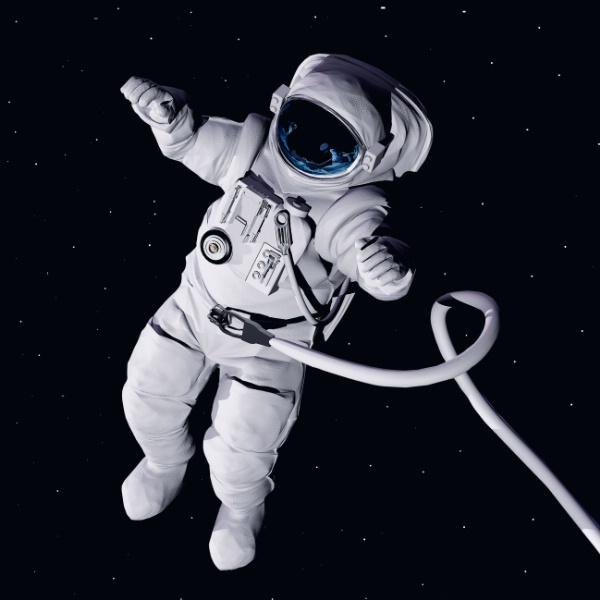 Дети, рассматривают одежду космонавта, называют ее с помощью воспитателя. 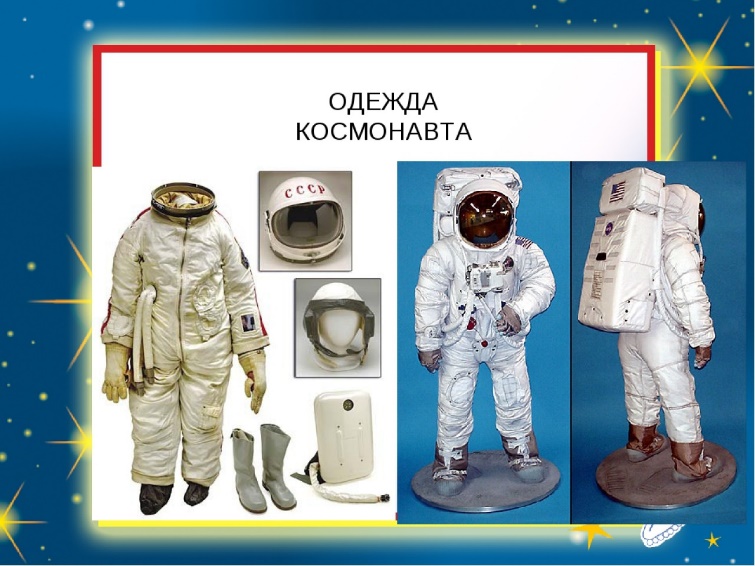 - Что делают космонавты? (ответы).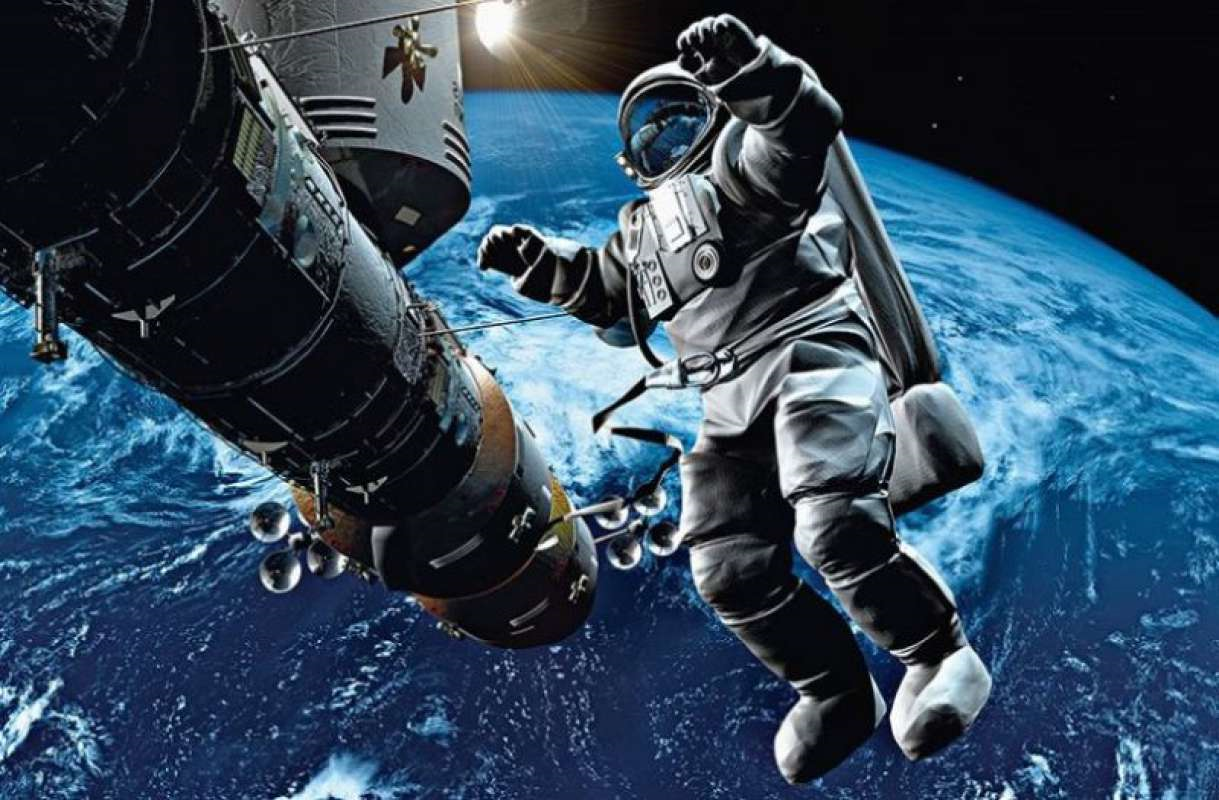 - На чем они летают? (ответы).Воспитатель показывает картинку «Старт космического корабля». 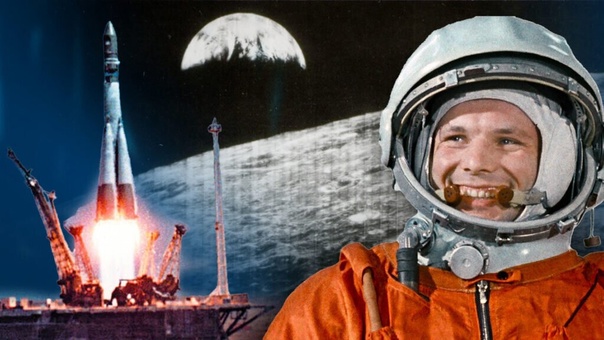 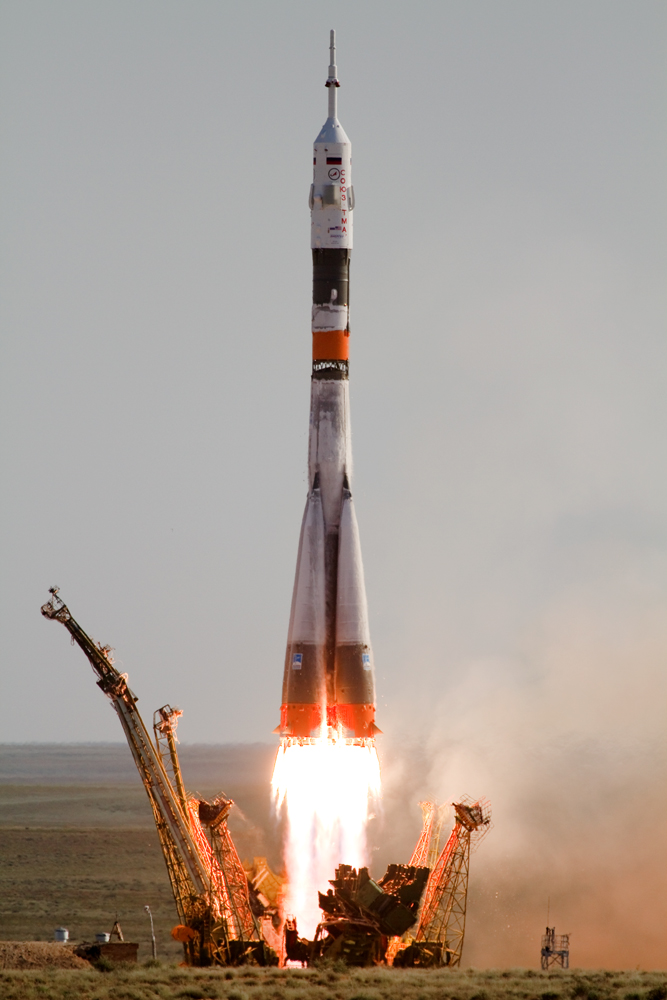 - А кто был первым космонавтом на Земле? (ответы). 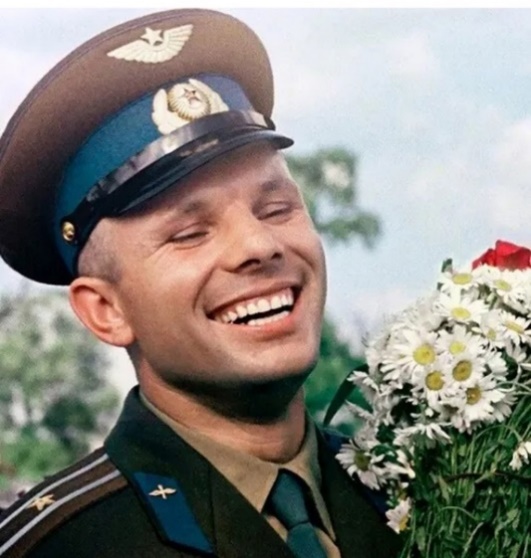 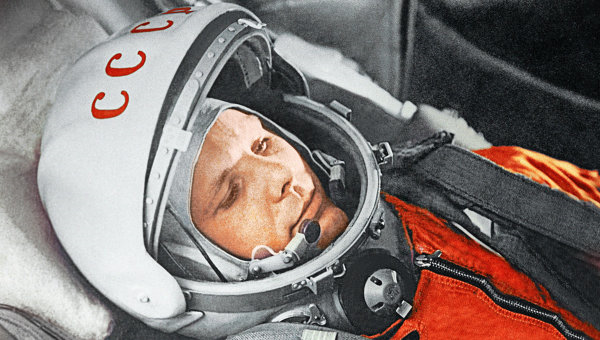 - Правильно, первого космонавта Земли звали Юрий Алексеевич Гагарин и в этом году отмечается 90-летие со дня рождения легендарного космонавта. Хотите побольше узнать о нем? (ответ детей)Рассказ воспитателя.«12 апреля 1961 года русский человек первым полетел в космос, звали его Ю. А. Гагарин. Полетел он на космической ракете «Восток» (показывает рисунок). Космическая ракета на борту с Гагариным облетела Землю один раз»- Как звали первого космонавта? (ответы)- Когда Гагарин полетел в космос? (ответы)- Да. Первый полет в космос был 12 апреля. 63 года назад, космическое пространство покорил человек. Это был наш Советский  космонавт Юрий Гагарин. Каждый год 12 апреля в нашей стране отмечается замечательный праздник День космонавтики. Юрий Алексеевич уже взрослым  переехал в Саратов, где и начал проходить обучение в индустриальном техникуме. Во время учёбы произошло первое знакомство Юрия с небом. 12 апреля 1961 года Юрий Гагарин стал первым человеком в мировой истории, совершившим полёт в космическое пространство. Ракета-носитель «Восток» с кораблём «Восток», на борту которого находился Гагарин, была запущена с космодрома Байконур. После 108 минут полёта Гагарин успешно приземлился в Саратовской области, неподалёку от города Энгельса. 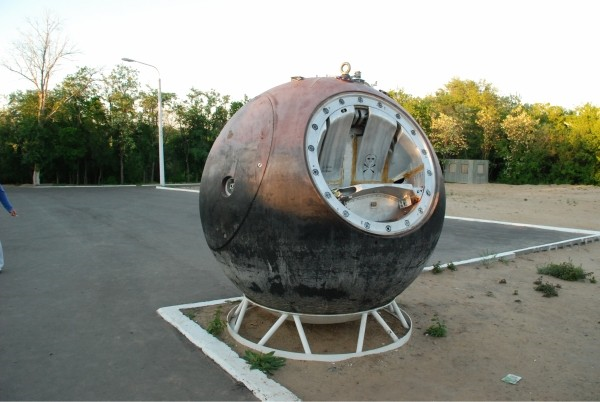 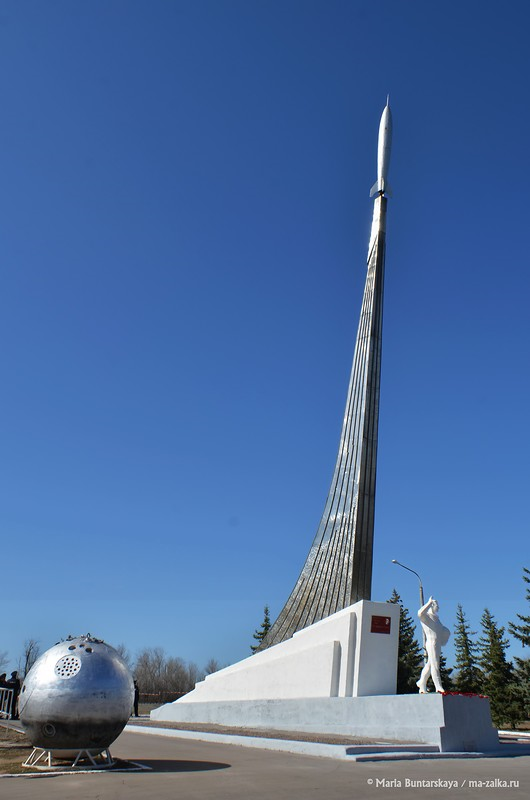 И мы гордимся, что первый полетел в космос Советский человек. - Посмотрите на фотографию нашего космонавта, о котором писали все газеты. Это очень старая газета от 1961 года, которая сообщила о Человеке в Космосе!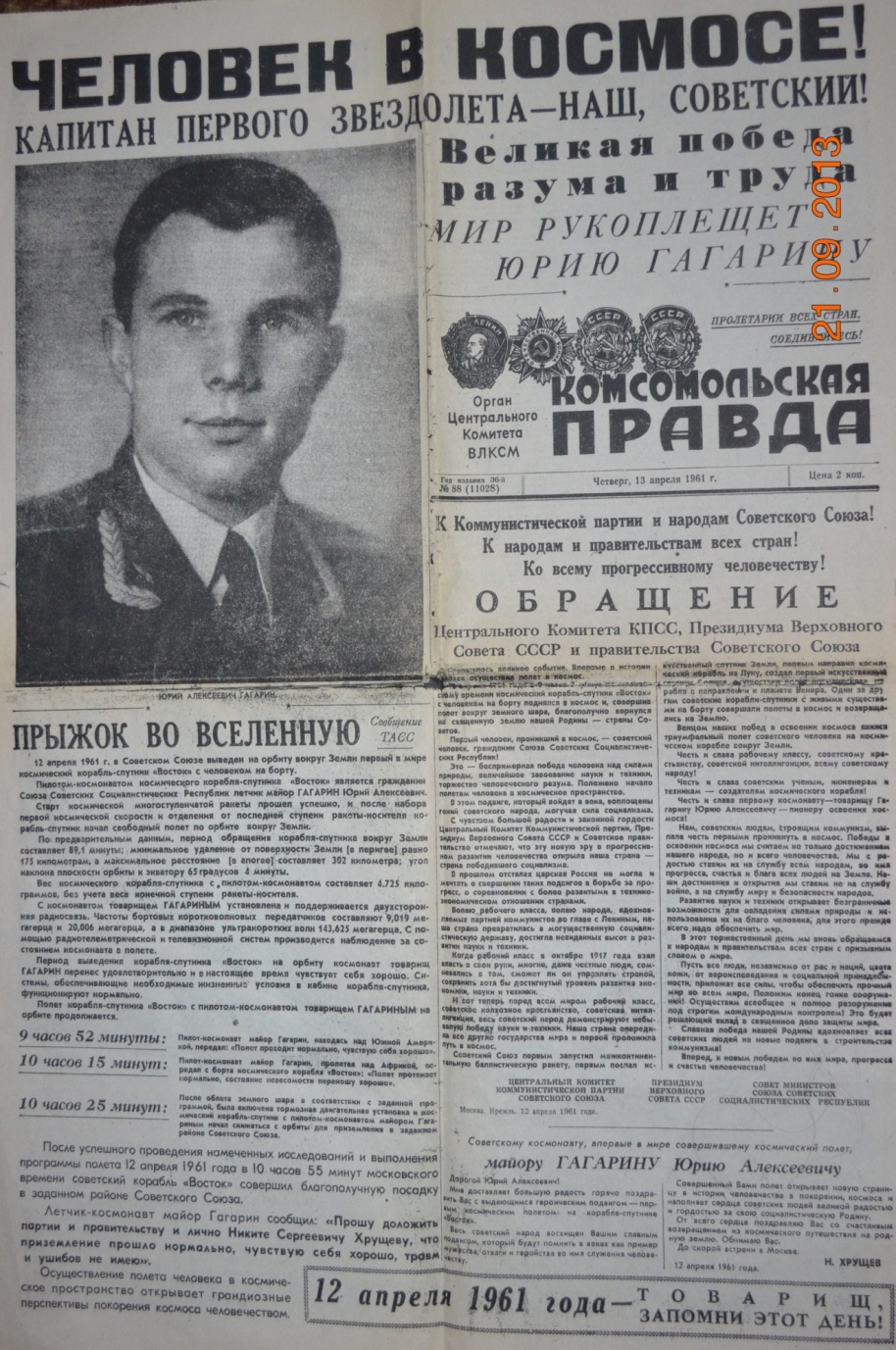 - А Вы знаете стихотворения связанные о космосе, о Гагарине?Дети читают стихотворенияВ космической ракете,
          С название «Восток»
          Он первым на планете,
          Подняться к звёздам смог.
          Поёт об этом песни
          Весенняя капель:
          Навеки будут вместе
          Гагарин и апрель.Бесстрашный подвиг Юрий совершил,Дорогу в космос людям он открыл.Ракета ввысь взметнулась в небеса,А позади  глядит Земля…..Юрий Гагарин: « Поехали!»- сказал,Космические дали землянам показал.Юрий Гагарин,  улыбка твоя Будет светиться всегда.Его подвиг мы благодарим.« Спасибо!», - скажем дружно как один.Его победу празднует земляИ имя помнит на века.Истории ныне подарен,
          Всего человечества взлёт.
          Из космоса Юрий Гагарин,
          В легенду народа идёт.- Молодцы!  Кто знает  загадки о космосе? (ответ детей) Загадываем загадки громко, чтобы, все слышали, отвечаем, поднимаем руку, дослушиваем загадку до конца.ЗАГАДКИ.Человек сидит в ракете.
           Смело в небо он летит,
           И на нас в своем скафандре
           Он из космоса глядит (космонавт)В полёте носит его космонавтОдежда имеет названье ….(скафандр).Остроносая машинаОблетает всю планету.                                             Транспорт космоса….(ракета). А ну-ка смелее скажите, ребята,Названье окна ракеты…(иллюминатор).- Вы ребята просто молодцы знаете и стихи, и загадки.- Ребята, а кто из Вас запомнил какой мы праздник празднуем 12 апреля? – Правильно День космонавтики.- И поэтому я предлагаю Вам сделать картину на память о КОСМОСЕ. Как Вам моё предложение, нравиться? (ответ).- Я  предлагаю открыть «Мастерскую» картин с объёмной аппликацией. Я буду – Мастером, а Вы – моими подмастерьями.-  А Вы знаете кто такие подмастерья?  Это ученики и помощники мастера. Приступим!ХОД ВЫПОЛНЕНИЯ РАБОТЫ:- В мастерской для вас приготовлено ПАННО, готовые шаблоны звёзд, спутников, ракета.  - Ребята, а кто догадался для чего это ПАННО?- Правильно – это фон картины. А какого цвета фон? На какое из частей суток похоже это ПАННО? (ночь).ФИЗКУЛЬТМИНУТКА  « ПЕРВЫЙ КОСМОНАВТ»На космическом корабле,(дети поднимают руки над головой, изображая ракету).Он летел в межпланетной мгле,Совершив вкруг Земли виток.(поворачиваются вокруг, руки в стороны)А корабль назывался « Восток».Его знает и любит каждый(скрещивают руки на груди, разводят их в стороны)Был он юным, сильным, отважным.Помним  взгляд  его добрый, с прищуром.(опускают руки вниз, голову наклоняют к левому, а затем к правому плечу)Его звали Гагарин Юра.       - Помощники, посмотрите, пожалуйста, у меня уже есть готовый космонавт, и Луна я их приклею на ПАННО.  А Вы выберите себе шаблон для его посыпания цветной пряжей, и комментируйте каждое своё действие. Прежде чем, преступить к работе, давайте вспомним, технику безопасности: Если клей попал на пальчики, то сразу идём мыть, чтобы клей не попал в глазки, ротик или носик.Нанести клей на шаблон  звезды, ракеты, планеты и т.д.Тонким слоем 3-4 мм наложить пряжу на клей так, чтобы она закрывала её. Пряжа пропитается клеем и закрепится на картоне. Чтобы пряжа плотно лежала и лучше прикреплялась, её нужно поправить и прижать рукой, палочкой или кончиком кисточки.Выполнение работы под музыку.- Заканчиваем, кто сделал, сядьте правильно, поднимите глазки на меня, чтобы я видела, что вы выполнили работу.- Возьмите свою работу и продолжим сюжет картины. Поднимите глазки и посмотрите, какая картина у нас получилась. - А как вы её назовете?  А вы запомните такое название, которое вам больше всего понравилось. Молодцы! Мне все ваши предложенные названия понравились.Рефлексия: - Молодцы, ребята! - Чем мы сегодня с Вами занимались? Понравилось ли вам?                     -   Что нового вы узнали? Какие новые слова услышали на занятии?  - Подмастерья большое Вам Спасибо. Вы так хорошо работали, комментировали, и поэтому у нас получилась красивая картина. Вы были хорошими учениками мастера. В заключении проведём презентацию занятия песней.  Давайте с Вами споём песню: « Мечтают Мальчишки»( Музыка: А.Филиппенко)1.Дома за книжкойИ в детском садуМечтают мальчишкиЛететь на звезду.                                                                    2.Упорно мечтают Они о ЛунеИ даже летаютНо только, но только во сне.3.Но вот как в туманеПроходят годаВсё манит и манитМальчишек звезда4.Взлетают всё вышеВосток и ВосходИ голос их слышитРоссийский, Российский народ. Результативность По результатам проведенного занятия «Космос»  в  группе были сделаны следующие выводы. Положительным в коллективной деятельности было то, что 90% детей справилась с поставленной целью. У детей есть интерес, развиваются технические навыки.  Дети владеют последовательностью изготовления «аппликации из пряжи». В совместной деятельности дети стремились создать художественный образ на основе привлечения накопленного ранее сенсорного опыта, цель была достигнута, в связи с тем, что дети владеют умениями передавать задуманный художественный образ с помощью пряжи.Заключение. Работая в данном направлении ребенок развивает свою фантазию, учится творить, создавать свои собственные изделия. В результате таких занятий у ребенка развивается чувство ответственности за то, чем он занимается, интерес, мастерство. Идет процесс развития эстетических чувств и художественного вкуса.Шерстяные нитки дети нарезали сами за несколько дней до занятия. Для аппликации были предложены шаблоны с изображением звезд, планет, спутников, космонавта, ракеты. Предложила детям на выбор шаблон и нитки разного цвета. Ребят очень увлекла такая работа. Они с удовольствием приклеивали цветные нитки на шаблоны. Во время работы дети прослушивали аудиозапись "Звуки природы".Готовая работа«Космос»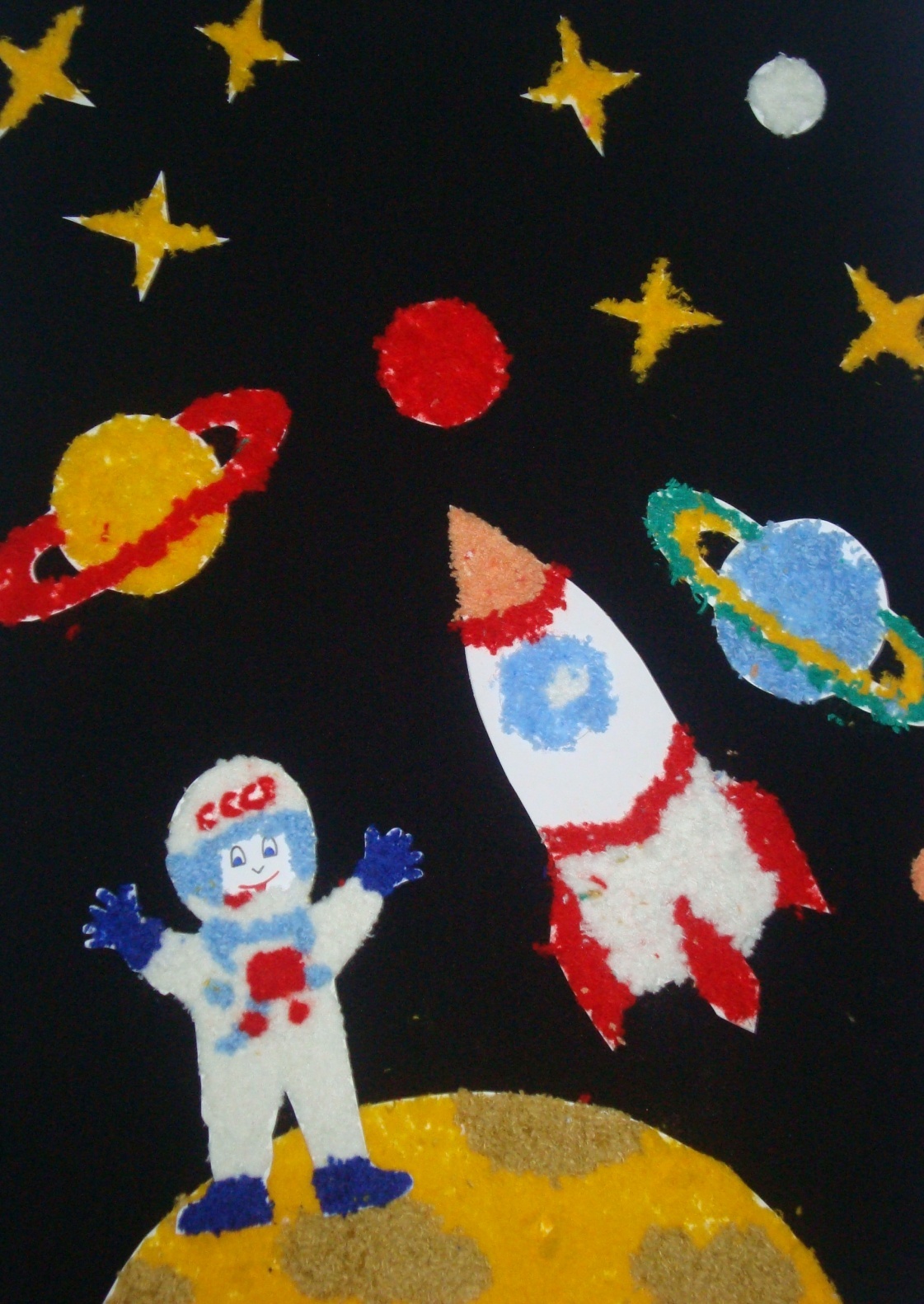 Список использованных источников: Газета «Комсомольская правда»  №88 (11028) от 13 апреля 1961гЖурнал «Управление образованием» №3 2011гПримерная основная общеобразовательная программа «От рождения до школы» под ред. Н.Е. ВераксыИнтернет ресурсы: https://deti-online.com/zagadki/zagadki-pro-kosmos/http://skazochnyj-domik.ru/stixi-dlya-detej/zagadki-o-kosmosehttp://stranakids.ru/stihi-ko-dniu-kosmonavtiki/http://www.razumniki.ru/stihi_12_aprel_den_kosmonavtiki.htmlОбразовательная областьЗадачиСоциально-коммуникативное развитиеСпособствовать становлению  у детей самостоятельности, целенаправленности собственных действий. Формирование позитивных установок к различным видам труда и творчества.Познавательное  развитиеДать детям новые знания о космосе, первом космонавте – Юрии Алексеевиче Гагарине. Развивать познавательную мотивацию, воображения и творческую активность.Формировать познавательные  действия у дошкольников, первичные представления о объектах окружающего мира. Воспитывать патриотических чувств, гордости за Родину.Речевое развитиеОбогащать активный словарь детей, развивать связную  и монологическую речь детей. Ввести в словарь детей слова: космос, космодром, планета, космическая ракета, скафандр. Помочь понимать стихотворные произведения. Продолжать учить детей отвечать на вопросы по содержанию.Физическое развитиеРазвивать у детей мелкую моторику. Художественно-эстетическое развитиеФормирование элементарных представлений о видах искусства. Способствовать развитию   творческих способностей и реализация самостоятельной творческой деятельности детей. Научить детей различным способам оформления поздравительных открыток.Планета голубая,
           Любимая, родная,
           Она твоя, она моя,
           И называется …( Земля)Освещает ночью путь,
           Звездам не дает заснуть,
           Пусть все спят, ей не до сна,
           В небе не заснет …( Луна)